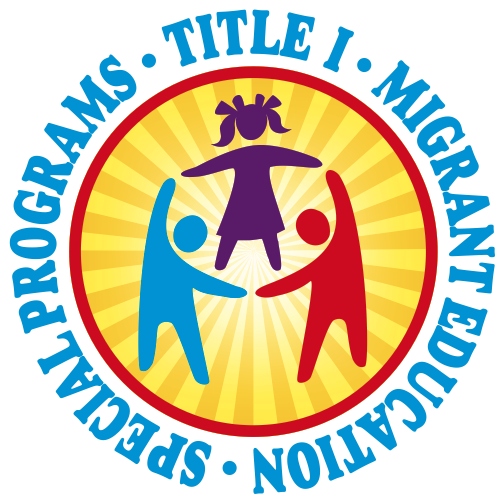 THE SCHOOL BOARD OF BROWARD COUNTY, FL Local Education Agency Parent and Family Engagement Plan 		2020-20212020-2021 Broward County LEA Parent and Family Engagement PlanIn support of strengthening student academic achievement, each Local Educational Agency (LEA) that receives Title I, Part A funds must develop jointly with, agree on with, and distribute to, parents of participating children a written parent and family engagement plan that contains information required by Section 1116(a)(2) of the Every Student Succeeds Act (ESSA). The plan establishes the LEA’s expectations for parental engagement and describes how the LEA will implement several specific parent and family engagement activities and is incorporated into the LEA’s plan submitted to the Florida Department of Education (FDOE) as required in Section 1112(a) of ESSA.AssurancesThe Broward County School Board LEA agrees to implement the following statutory requirements:                                                                                                                                                                                                                                                                                                                                                                                                                                                                                                                                                                                                                                                                                                                                                                                                                                                                                                                                                                                                     The LEA will put into operation programs, activities, and procedures for the engagement of parents and families in its schools with Title I, Part A programs consistent with Section 1116 of the Every Student Succeeds Act (ESSA). Those programs, activities and procedures will be planned and operated with meaningful consultation with parents and families of participating children.Consistent with Section 1116, the LEA will work with its schools to ensure that the required school-level parent and family engagement policies meet the requirements of section 1116(b) of the ESSA, and each includes, as a component, a school-parent compact consistent with Section 1116(d) of the ESSA. The LEA will incorporate this LEA-wide parent and family engagement policy into its LEA plan developed under Section 1112 of the ESSA. In carrying out the Title I, Part A parent and family engagement requirements to the extent practicable, the LEA and its schools will provide full opportunities for the participation of parents/guardians with limited English proficiency, parents/guardians with disabilities and parents/guardians of migratory children.  The LEA will provide information and school reports required under Section 1111 of the ESSA in an understandable and uniform, easily read format and to the extent practicable, in a language parents/guardians understand [Section 1116(f)].If the LEA plan for Title I, Part A, developed under Section 1112 of the ESSA is not satisfactory to the parents/guardians of participating children, the LEA will submit any parent/guardian comments with the plan when the LEA submits the plan to FDOE [Section 1116(b)(4)]. The LEA will involve the parents/guardians of participating children served in Title I, Part A schools in decisions about how not less than 1 percent of Title I, Part A funds reserved for parental involvement is allocated, and will ensure that not less than 95 percent of the one percent reserved is distributed directly to the schools, after equitable provisions have been provided to participating private schools [Section 1116(a)(3)(A-C)]. The LEA will be governed by the definition of  “family engagement” as defined in the U.S. Department of Health and Human Services’ and U.S. Department of Education’s Policy Statement of Family Engagement From The Early Years to the Early Grades, with the expectation that its Title I schools will carry out programs, activities and procedures in accordance with this definition.Family Engagement as Defined by the U.S. Department of Health and Human Services (HHS) and U.S. Department of Education (ED)Family engagement refers to the systematic inclusion of families in activities and programs that promote children’s development, learning, and wellness including the planning, development, and evaluation of such activities, programs, and systems.The term “family” as used is inclusive of all adults who interact with early childhood systems in support of their child, to include biological, adoptive, and foster parents; grandparents, legal and informal guardians, and adult siblings. Parent and Family engagement means the participation of parents and family members in regular, two-way, and meaningful communication involving student academic learning and other school activities, including ensuring— (A) that parents and family members play an integral role in assisting their child’s learning; (B) that parents and family members are encouraged to be actively engaged in their child’s education at school; (C) that parents and family members are full partners in their child’s education and are included, as appropriate, in decision-making and on advisory committees to assist in the education of their child; (D) the carrying out of other activities, such as those described in section 1116 of the ESSA. (U. S. Department of Education) Broward County’s Parent and Family Engagement Resource CenterThe parent and family engagement resource center serves families of Title I children in grades pre-kindergarten through eighth. Families obtain appropriate educational services for their children’s academic needs; work to improve educational results for all children; train and inform parents and professionals on a variety of topics; resolve problems between families and schools or other agencies; and connect parents to community resources that address their child’s needs and promote student achievement. The following center/websites are available for parents:Broward County’s Title I Parent Engagement Resource Center701 Northwest 31st AvenueFt. Lauderdale, FL 33311754-321-1425https://www.browardschools.com/Page/34284District’s Broward County Public Schools (BCPS) Student Support Initiatives – Family and Community Engagementhttps://www.browardschools.com/Page/38960 PART II. District - Wide LEA Parent and Family Engagement PlanParent and Family Engagement Mission StatementWe, the Title I, Migrant Education and Special Programs Department of the Broward County School Board believe that a partnership must exist between our parents and our schools. We will promote positive communication between the school personnel, parents/guardians and family members that will strengthen the school, family, and community partnership. We further pledge to coordinate and build capacity for increased parent and family participation through enriching and engaging activities whereby parents can exhibit effective parenting skills that will provide stabilization in the home and ultimately improve the academic achievement of our students.  Describe the actions the LEA will take to engage parents/guardians and family members in each of the following required policies/plans. LEA-wide parent and family engagement policy (PFEP)  [Section 1116(2)];LEA Plan [Sections 1112 (b), 1112 (d)(1and 2)]; andHow the funds reserved for parent and family engagement will be spent [Section 1116 (a)(3)].The Local Educational Agency (LEA) has developed the District’s Title I Executive Parent Advisory Council (EPAC), which is comprised of parents and family members from various Title I schools. Elections for the EPAC are held every two years during the spring. Parent/Guardian/Family volunteers are nominated to serve as Title I Executive Parent Advisory Council officers and members. Elections are held by nominations of candidates. The Council consists of a minimum of 15 voting members; with representation of parents and family members from the north throughout the south sectors of the county; at least a minimum of two community stakeholders; one Title I Staff member and an alternate. The Council provides input into the development, implementation and evaluation of all district related plans, including but not limited to the LEA District's Parent and Family Engagement Plan (PFEP), the Title I, Part A application, and utilization of the parental involvement allocation. The Broward LEA will present all projected district activities for the upcoming school year to the district's Title I Executive Parent Advisory Council (EPAC). During the Title I EPAC meetings (monthly and any additional meetings that must be held to reach an agreeable consensus by the council) members will review, provide recommendations and modifications regarding the projected parent and family engagement activities and LEA Parent and Family Engagement Plan. The LEA and the Title I EPAC members are expected to reach, a consensus regarding the parent and family engagement activities.All schools receive training and information on ways to include parents/guardians in the school improvement process, school-level parent and family engagement plan, school-parent compact, and the activities of the school through the Title I Liaisons' Technical Assistance Training.    The Broward County School Board’s Office of School Performance and Accountability (OSPA) provides professional development for the School Advisory Council (SAC) personnel at each school site. Training includes gaining a thorough understanding of the School Improvement Plan (SIP) template and process for developing a plan, writing an agenda and conducting a SAC meeting, ways to build strong team membership, increase team commitment and involvement in SAC, and strategies for monitoring the SIP goals/objectives on an ongoing basis. These trainings are open to all parents who are participants in the school improvement process. In addition, parents/guardians are invited and encouraged to become active members of SAC and provide input in the development and decision-making process of all plans related to school improvement. During the school year surveys are distributed to stakeholders and the results are then analyzed to evaluate the school needs. Data collected throughout the year is shared with each SAC. The results are utilized to plan effective parental and family engagement activities for the new school term.
The SAC and the School Advisory Forum (SAF) will make decisions involving the use of the parental involvement funds during the development of the schools’ SIP. Parents of students in Title I schools are involved at their individual school’s council meetings. Parents will participate in the development of the school's Title I budget through participation in the school's SAC and SAF meetings. The parent and family engagement activities will be developed with the input (recommendations and/or suggestions) of the parents. The LEA will monitor SAC and SAF membership to ensure that parents are represented and involved in the process.Ongoing research shows that parent and family engagement in schools improves student achievement, reduces absenteeism, and restores parents' confidence in their children's education. Students with engaged parents/guardians or other caregivers earn higher grades and test scores, have better social skills, and show improved behavior. By educating families on important subjects such as literacy, financial matters, neighborhood resources, schools can better support both families and the communities in which they live. Therefore, the LEA will conduct the following activities using funds reserved for parent and family engagement activities to build the capacity for increased engagement as outlined in our Parent and Family Engagement Plan:   Literacy Workshops/Family Nights/Family Resource Centers (two mobile units)/Parent Engagement Resource Center (PERC)/Scholastic Read and Rise; Salaries; Salaries for 7.20 Community Liaisons , Parental Involvement Activities Bus Driver Supplement/Stipend for 2 Community Liaisons (department)  to assist at workshops that consist of strategies for parents/guardians to utilize at home to increase student learning and progress. Parent Orientation Meeting/Parent Training Academy Workshops, Parent Seminar, (Flying Classroom) 2 – STEMFests; Consultant Services; Hire vendors to conduct parent/family workshops and provide professional development to district employees utilizing best-research strategies that will improve learning and increase student progress.Parent and Family Engagement Activities; Mileage; Community Liaisons to travel in and out of county to provide assistance and support to schools and parent and family engagement activities. Parent Seminar; Facility Rental for a parent conference - to be held at the Signature Grand Ballroom; A parent conference whereby approximately 500 parents/guardians attend two main empowered sessions presented by renowned speakers, workshop sessions and receive viable information for improving student. Parent Seminar; Technology Related Rentals of audio visual equipments for the conference main presentations and breakouts during workshop sessions presentation equipment to be rented: Projector and Laptop, Projection Screen, Wireless Microphone System for the Annual Parent Seminar; A parent conference whereby parents/guardians attend two main empowered sessions presented by renowned speakers, workshop sessions and receive viable information for improving student. Migrant Education Program/Parent Training Academy Workshops/Parent Seminar/Dad Chats/– Printing – Printing of flyers, booklets, brochures/pamphlets to market and bring awareness of the Title I Program for increased participation.Parent Training Academy Workshops/Family Resource Centers/PERC/Family Strengthening Labs/Parent Computer Classes/STEMFest; Supplemental Materials and Refreshments; Purchase materials and supplies for marketing participation, increase attendance by providing refreshments and enhance the instruction of the workshop and take home resources to reinforce learning; ítems to be purchased instructional student books/workbooks, literacy books for home libraries and instructional games, various colored xerox paper, folders, pens, pencils and refreshments – (8) Parent Family Engagement workshops/activities, (4) Migrant Education Program parent workshops and  (12) Read & Rise parent literacy workshops.Parent Training Academy Workshops/Family Resource Centers/PERC/Family Strengthening Labs; Supplemental Periodicals; Purchase materials, supplies and books to enhance the instruction of the workshop and take home resources to reinforce learning. Other reasonable services as necessary; Collaborative Partnerships – no expenses will be incurred as services are being coordinated and/or in-kind; Broward County Library, Broward Health Community Health Services, Healthy Mothers, Healthy Babies Coalition of Broward County, FL and Urban League of Broward County, FL.a. Describe the actions the LEA will take to provide coordination, technical assistance, and other support necessary to assist Title I, Part A schools in planning and implementing effective parent and family engagement activities which build the capacity of parents/guardians to improve the academic achievement of their child and overall school performance [Section 1116(a)(2)(B and C) and 1116 (e)(1-14)].  The LEA provides the following necessary coordination, technical assistance, and other support to assist Title I, Part A schools in planning and implementing effective parent and family engagement activities to improve student academic achievement and school performance: Orientation and technical assistance meetings are provided to new principals and Title I Liaisons of all Title I schools to assist in the development, implementation, review of all required plans, and ensure that schools are knowledgeable of their expectant roles and responsibilities. Quarterly, Title I Liaisons technical assistance meetings serve as the main forum for sharing information regarding the federal requirements of the district as a recipient of Title I, Part A funds. The Program Specialists and Grant Facilitators are responsible for providing information and technical assistance to schools. Additionally, there is a daily two-way communication via an email system (Office 365) for Title I Liaisons to address inquiries and/or concerns as it relates to Title I processes/procedures. b.  Include a description of the process the LEA will use to review the school-level PEFP to ensure compliance with all requirements of Section 1116[34 CFR 200.21 (c and d)].  The LEA reviews each school-level parent and family engagement plan, school-parent compact, and annual parent survey results to ensure compliance and that the activities planned will provide meaningful opportunities for parents and family members to become more engaged in their child’s education. This review process is conducted annually and feedback is provided to the school. Schools begin developing and administering the documents during the months of March through May. The Parent and Family Engagement Specialist is responsible for monitoring the completion of the school-level PFEP, compact and annual evaluation. Grant Facilitators assigned to various Title I schools are responsible for monitoring SAC/SAF/PTSA/Parent Workshop flyers, agendas and minutes that provide evidence that parents are included in the decision-making process.c.  Include information on how the LEA will provide other reasonable support for parent and family engagement activities under Section 1116 as parents may request [Section 1116(e)(14)].Parent Literacy Workshops will be provided by the LEA as an additional reasonable support for parent and family engagement activities. The Facilitators will provide train-the-trainer opportunities for Title I Liaisons, parent representatives, and other school staff to enhance their abilities to present parent and family engagement informationand promote parent literacy. These trainings will be conducted as requested and will be available throughout the course of the school year.Describe how the LEA will coordinate and integrate parent and family engagement strategies from Title I, Part A with other federal programs (including but not limited to Head Start, Early Reading First, Even Start, Parents as Teachers, Home Instruction Program for Preschool Youngsters (HIPPY), Voluntary Pre-Kindergarten, Title I, Part C, Title I, Part D of Title I, Title III, and Title IV, Part A) [Sections 1116 (a)(2)(D) and 1116 (e)(4)].Describe the actions the LEA will take to conduct, with the involvement of parents/guardians, an annual evaluation of the content and effectiveness of this parent and family engagement policy in improving the academic quality of the Title I, Part A schools [Section1116(a)(2)(E)].Annually, the parent and family engagement plan is evaluated through an empirical study on the relationship between parent engagement domains and student performance and achievement. The department also administers a Title I engagement survey at the school level to examine parent satisfaction with Title I school engagement efforts through parents’ perspectives about their relationship and involvement with their child(ren)’s schools. Further, the LEA will evaluate the effectiveness of its parent and family engagement activities by having participants complete an evaluation form and/or on-line survey after each parent and family engagement activity. The feedback provided from the evaluation form will be shared with the Title I Executive Parent Advisory Council, their suggestions and recommendations will be considered in improving and implementing any necessary changes needed throughout the year. An annual evaluation will be held at both the school and district level, the data will be analyzed and a summary of needs will be formulated by the district Title I Executive Parent Advisory Council (EPAC) and the schools' School Advisory Council (SAC). The information generated will be used to strengthen and plan with the involvement of parents/guardians, family members and community stakeholders the parent and family engagement plan and activities for the upcoming school term. The Title I parents/guardians will be encouraged to attend these forums regularly, to contact the LEA and schools with questions, concerns, and suggestions to build capacity for increased parent engagement within our district.     If the LEA plans to implement LEA-wide activities, describe the activities the LEA will take to build the schools’ and parents’/guardians’ capacity for strong parent and family engagement, in order to ensure effective involvement of parents/guardians and to support a partnership among the school involved, parents/guardians, and the community to improve student academic achievement [Sections 1116 (a)(2)(C), 1116 (e)(1-14)]. Please formulate your responses as follows: If all activities will be conducted at the school-level, check .  Describe the professional development activities the LEA will provide, with the assistance of the schools and parents/guardians, to educate staff on the value and utility of contributions of parents/guardians; how to reach out to, communicate with, and work with parents/guardians as equal partners; the implementation and coordination of parent and family engagement programs; and how to build ties between parents/guardians and the school [Section 1116 (e)(3)].Describe how the LEA will provide full opportunities for participation in parent and family engagement activities for all parents/guardians (including parents/guardians of children with limited English proficiency, disabilities, and migratory children).  Include how the LEA plans to share information related to school and parent and family engagement programs, meetings, school reports, and other activities in an understandable and uniform format and to the extent practical, in language parents/guardians can understand [Section 1116(e)(5) and 1116(f)].The LEA will provide the Parent and Family Engagement Plan (PFEP) in English, Haitian Creole, Spanish, Portuguese and any other languages that may be warranted as feasible. Parents/Guardians will be sent notification of the plan's location in the schools’ newsletters, on schools' websites, and in the front lobbies of schools. The district and schools will develop the parent and family engagement plans to include language that is understandable and parent-friendly. Translators will be available as feasible at parent and family engagement meetings and made available at school sites to provide translation services to ensure that all parents (ESOL, migratory, etc.) are able to fully participate in the parent and family engagement meetings. If other languages are needed schools will have in-house bilingual staff provide translation services. At the beginning of each school year, schools are required to have parents/guardians complete registration information regarding emergency information and the various languages spoken in the home. The LEA collects this data and through the Bilingual/ESOL Department translators are provided in the various languages of the student population. All workshops/training locations are held at sites that provide accessibility (wheelchair access, ramps, and restrooms) for parents/guardians that may have special needs. In addition, consideration is made regarding the distance of the meeting area (school cafeteria, media center, classroom, etc.) from the training room to the parking lot for parents/guardians with limited mobility and/or disabilities.Discretionary LEA Parent and Family Engagement Plan Components The LEA parent and family engagement policy/plan may include additional discretionary activities that the LEA, in consultation with the parents/guardians, chooses to undertake to build parents’/guardian’s capacity for engagement in the school and school system to support their children’s academic achievement [Section 1116(e)].    Check here if the LEA does not plan to implement the discretionary activities listed        below.Check all activities the LEA plans to implement:Involving parents/guardians in the development of training for teachers, principals, and other educators to improve the effectiveness of that training [Section 1116(e)(6)]; Providing necessary literacy training for parents/guardians from Title I, Part A funds, if the LEA has exhausted all other reasonably available sources of funding for that training [Section 1116(e)(7)];Paying reasonable and necessary expenses associated with parent and family engagement activities, including transportation and child care costs, to enable parents to participate in school-related meetings and training sessions [Section 1116(e)(8)];  Training parents/guardians to enhance the engagement of other parents/guardians [Section 1116(e)(9)];Maximizing parent and family engagement and participation in their children’s education by arranging school meetings at a variety of times or conducting in-home conferences between teachers or other educators who work directly with participating children and parents/guardians who are unable to attend those conferences at the school [Section 1116(e)(10)]; Adopting and implementing model approaches to improving parent and family engagement [Section 1116(e)(11)];Establishing a LEA-wide parent advisory council to provide advice on all matters related to parent and family engagement in Title I, Part A programs [Section 1116(e)(12)]; Developing appropriate roles for community-based organizations and businesses, including faith-based organizations, in parent and family engagement activities [Section 1116(e)(13)]; andProviding other reasonable support for parent and family engagement activities under section 1116 as parents/guardians may request [Section 1116(e)(14)].Describe how the discretionary activities checked above will be implemented.Describe the barriers that hindered participation by parents/guardians in parent and family engagement activities during the 2019-2020 school year.  Include the steps the LEA will take during the 2020-2021 school year to overcome the barriers and design more effective parent and family engagement plans (with particular attention to parents who are economically disadvantaged, are disabled, have limited English proficiency, have limited literacy, or are of any racial or ethnic minority background) [Section 1116(D)(i)].Provide evidence that the LEA PFEP was developed with the input of parents and based on the evaluation of the 2019-2020 PEFP.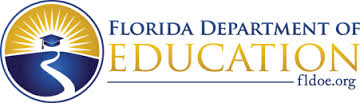 State Board of Education                                                                                                                   	             	Richard Corcoran		             			Commissioner of EducationMarva Johnson, ChairAndy Tuck, Vice ChairMembersBen GibsonTom GradyMichael OlenickJoe York2020-2021 LEA Parent and Family Engagement Plan Adoption PageThe School Board of Broward County, Florida:  	This plan was adopted by the LEA on  ________ and will be in effect for the period of one year through __________.  The Local Educational Agency will distribute this plan and make it accessible in a variety of ways (Title I website, Title I Executive Parent Advisory Council meeting, Title I Liaison Technical Assistance meetings, schools’ websites and front office lobbies, The Family and Community Engagement Office, School Advisory Council meetings, Title I PTA/PTSA/SAF/PTO meetings, Family Literacy workshops, and Parent and Family Engagement Resource Centers) to all parents of participating Title I, Part A children on or before ____________.___________________________________________          ___________________(Signature of Title I Authorized Representative) 	                  (Date) A copy of the Title I Executive Parent Advisory Council Meeting minutes dated Month/Day/Year have been included within the plan evidence of parent and family input in the development and revision of the Broward County LEA Parent and Family Engagement Plan.ProgramCoordinationEarly Learning & Language Acquisition Department (Head Start)The LEA will coordinate services through the Early Learning & Language Acquisition Department (Head Start). Title I, Part A funds will be utilized to support 51 four-year-old early childhood classrooms in 34 schools, by providing instructional and non-instructional positions that deliver research-based curriculum and resources to the pre-school students and families. Voluntary Pre-Kindergarten funds will be used to provide support to classroom teachers through master coaches as well as professional development opportunities to meet their special needs. Professional development will include, but is not limited to the following courses: The Creative Curriculum for Preschool, Teaching Strategies GOLD, Classroom Assessment Scoring System and Conscious Discipline.  Title I, Part A and VPK funds will also be used for parent and family engagement by providing participating families with educational activities/workshops for parents to assist their child(ren) at home, at home, at school and as they transition to Kindergarten.  In addition, Title I, Part A and Head Start in conjuction with the Healthy Mothers, Healthy Babies Coalition, and the 5000 Role Model Excellence Project will coordinate activities that target fathers, guardians and other male role-models/mentors for increased male engagement. Migrant Education Program (Title I, Part C)Title I, Part A will have ongoing collaboration with the Title I, Part C, Migrant Education Program (MEP). The MEP program will have two Identifiers/Recruiters, which are partially funded by Title I, Part A as well as Pre-K teacher and paraprofessional to address the identified needs of migrant students and families. Title I, Parts A, C and D will collaborate efforts to inform parents of available services and programs offered through the Parent and Family Engagement Program to include: School/District Community Workshops, Title I Parent Training Academy and Parent Computer Literacy Training.  Implementation of the Read and Rise Initiative through collaboration with Title I, Parts A and C which provides information, resources, and professional development that engage families as full partners to support literacy development of children in grades Pre-K through 3rd. Written and spoken translation in Haitian Creole and Spanish for Title I, Part A Parent Training Academies provided by Migrant staff.  Title I, Part A funding for Migrant brochures, flyers and refreshments during Migrant parent trainings. Presentation from Title I, Part A/Homeless staff on the HEART program and coordinated support for students through the Title I, ESOL and Homeless Education Department at Migrant parent meetings to increase identification of homeless/migrant children.Bilingual/ESOL Department  (Title III – English Speakers of Other Languages)Title III (Bilingual/ESOL Department) will coordinate with Title I to offer translation/interpretive services (i.e., parent workshops, multilingual brochures, etc.). Title III has developed and will continue to support Parent Outreach Centers at three targeted Title I schools and their feeder schools (Park Ridge, Tamarac and Oriole Elementary Schools). Title III will also support Title I by providing translation services of district/department’s correspondences and bilingual staff at the monthly Title I Parent Training Academies and the Annual Parent Seminar. Title I will support Title III with the coordination of a Parent Leadership Training for Title I, Title III and Head Start parents. The goal of the training will be to bring awareness of parents’ legislative rights and build capacity for increased parent engagement.Annual Parent SeminarTitle I, Title III (Bilingual/ESOL), Head Start (Early Learning & Language Acquisition), and Exceptional Student Learning Support (ESLS) departments collaborate and coordinate the Parent Seminar, an annual full day conference for district parents. Parents participate in workshops, receive viable information and academic strategies to promote student learning at home.Title I Family Engagement Center (On WheelsThe Title I, Title III (Bilingual/ESOL) and Head Start (Early Learning & Language Acquisition) departments provide educational supplementary materials that are on loan to Title I and Head Start parents. These resources are made available to the parents at daily visits to the Title I/Head Start schools, Family Literacy Nights and community events by way of the Title Family Resource Centers (mobile units).Cooperative District EventsTitle I, Title III (Bilingual/ESOL), Head Start (Early Learning & Language Acquisition) and Student Services (Child Abuse & Neglect, Family Counseling, Foster Care, Homeless, School Social Work, etc.) departments/programs consolidate and coordinate parent and family literacy trainings. Services are provided to district students/families from district partners and community stakeholders.Specific ActivityFrequency and DurationEvidence-Based ResearchEvaluation of Implementation and EffectivenessTitle I Executive Parent Advisory Council (EPAC)9/3/202011/12/202012/10/20202/11/20213/11/20215/20/2021Karen Mapp, Ilene Carver and Jessica Lander. (2017).  Powerful Partnerships:  A Teacher’s guide to Engaging Families for Student Success.Proof of Attendance/Sign-in Sheets; Parent Workshop Evaluation; Team/Debriefing  Meeting Agenda; Minutes/Notes andEvaluation Data on Efffectiveness Title I OrientationAnnual Parent Meeting – Kick-Off10/8/2020Dearing E., Kreider H., Simpkin S. and Weiss B., (2006); Family Involvement in School and Low-Income Children’s Literacy: Longitudinal Associations Between and Within Families; http://llss590fall2011.pbworks.com/w/file/fetch/45022608/Family%20involvement.pdfProof of Attendance/Sign-in Sheets; Parent Workshop Evaluation; Team/Debriefing  Meeting Agenda; Minutes/Notes andEvaluation Data on Efffectiveness Parent and Family Engagement Literacy Workshops – Parent Training Academies  (PTA)11/12/202012/10/20202/11/20213/11/20215/20/2021Nai-Cheng Kuo.(2016).Promoting Family Literacy Through the Five Pillars of Family and Community Engagement. http://www.ectacfl.net/uploads/2/2/1/6/22162720/promoting_family_literacy_through_the_five_pillacrs_of_face.pdfProof of Attendance/Sign-in Sheets; Parent Workshop Evaluation; Team/Debriefing  Meeting Agenda; Minutes/Notes andEvaluation Data on Effective-nessParent Conference (Annual Parent Seminar)TBDAuthentic and Proven Family Engagement Strategies: Prepared for Southeast Wisconsin Schools Alliance. Hanover Research (2018). https://www.schoolsalliance.com/wp-content/uploads/2018/08/Authentic-and-Proven-Family-Engagement-Strategies-Southeast-Wisconsin-Schools-Alliance.pdfProof of Attendance/Sign-in Sheets; Parent Workshop Evaluation; Team/Debriefing  Meeting Agenda; Minutes/Notes andEvaluation Data on Efffectiveness Science, Technology, Engineer and Mathematics (STEM)Parent Training and STEMFestsTBDHanover Research (2014). Best practices in Family and Community Engagement. https://www.wasa-oly.org/WASA/images/WASA/1.0%20Who%20We%20Are/1.4.1.6%20SIRS/Download_Files/LI%202018/Best%20Practices%20in%20Family%20and%20Community%20Engagement%202-1-18.pdfProof of Attendance/Sign-in Sheets; Parent Workshop Evaluation; Team/Debriefing  Meeting Agenda; Minutes/Notes andEvaluation Data on Efffectiveness Collaborationwith the Head Start/Early Intervention Services and Healthy Mothers, Healthy Babies Coalition (Fatherhood Mentorship Program) to institute the “Dad’s Chats” and “Me and My Dad Challenge”TBDCulture Counts:  Engaging Black and Latino Parents of Young Children in Family Support Programs. Shannon Moodie and Manica Ramas. (October 2014) Alliance for Early Success and Child Trends.https://www.childtrends.org/wp-content/uploads/2014/10/2014-44BCultureCountsFullReport.pdfProof of Attendance/Sign-in Sheets; Parent Workshop Evaluation; Team/Debriefing  Meeting Agenda; Minutes/Notes andEvaluation Data on Efffectiveness Parent Computer Class TrainingTBDJoyce L. Epstein and Associates (Mavis G. Sanders, Steven B. Sheldon, Beth S. Simon, Karen Clark Salinas, Natalie Rodriguez Jansorn, Frances L. Van Voorhis, Cecelia S. Martin, Brenda G. Thomas, Marsha D. Greenfeld, Darcy J. Hutchinson, Kenyatta J. Williams. (2019) School, Family, and Community Partnerships:  Your Handbook for Action (Fourth Edition). Corwin/A Sage Publishing CompanyProof of Attendance/Sign-in Sheets; Parent Workshop Evaluation; Team/Debriefing  Meeting Agenda; Minutes/Notes andEvaluation Data on Efffectiveness Scholastic Read and Rise ProgramTBDGlobal Family Research Project. (2018). Joining Together to Create a Bold Vision Next Generation Family Engagement:  Engaging Families to Transform Education. https://production-carnegie.s3.amazonaws.com/filer_public/f8/78/f8784565-4bd6-4aa3-bd80-2b98fd43380e/parent-engagement-2018.pdfProof of Attendance/Sign-in Sheets; Parent Workshop Evaluation; Team/Debriefing  Meeting Agenda; Minutes/Notes andEvaluation Data on Efffectiveness Collaboration with the Urban League of Broward County, FloridaA Continuous Partnership throughout the year; as neededKaren L. Mapp, Ilene Carver, and Jessica Lander. (2017). Powerful Partnerships: A Teacher’s Guide to Engaging Families for Student Success. Scholastic.Proof of Attendance/Sign-in Sheets; Parent Workshop Evaluation; Team/Debriefing  Meeting Agenda; Minutes/Notes andEvaluation Data on Efffectiveness Partnership with the Broward Health Community Health Services (BHCHS)A Continuous Partnership throughout the year; as neededKaren L. Mapp, Ilene Carver, and Jessica Lander. (2017). Powerful Partnerships: A Teacher’s Guide to Engaging Families for Student Success. Scholastic.Proof of Attendance/Sign-in Sheets; Parent Workshop Evaluation; Team/Debriefing  Meeting Agenda; Minutes/Notes andEvaluation Data on Efffectiveness Partnership with the Broward County LibraryA Continuous Partnership throughout the year; as neededKaren L. Mapp, Ilene Carver, and Jessica Lander. (2017). Powerful Partnerships: A Teacher’s Guide to Engaging Families for Student Success. Scholastic.Proof of Attendance/Sign-in Sheets; Parent Workshop Evaluation; Team/Debriefing  Meeting Agenda; Minutes/Notes andEvaluation Data on Efffectiveness Specific ActivityFrequency and DurationEvidence –Based ResearchEvaluation of Implementation and EffectivenessParent Literacy Workshops (Train-the-Trainer) Quarterly; Continuous (throughout the course of the school year)Karen Mapp, Ilene Carver and Jessica Lander. (2017).  Powerful Partnerships:  A Teacher’s Guide to Engaging Families for Student Success.Correspon-dences/FlyersAgendaSign-in sheetsFeedbackTraining EvaluationTitle I Liaisons’ Technical Assistance TrainingQuarterlyU.S. Department of Education (ED) and U.S. Department of Health and Human Services (HHS). (2016).  Retrieved from https://www2.ed.gov/about/inits/ed/earlylearning/files/policy-statement-on-family-engagement.pdfCorrespon-dences/FlyersAgendaSign-in sheetsFeedbackTraining EvaluationCommunicat-ing and working with parents (How to effectively conduct conferences)Continuous(throughout the course of the school year)Karen Mapp, Ilene Carver and Jessica Lander. (2017).  Powerful Partnerships:  A Teacher’s guide to Engaging Families for Student Success.Correspon-dences/FlyersAgendaSign-in sheetsFeedbackTraining EvaluationActive Parenting (six sessions)(Train-the-Trainer)TBD; QuarterlyU.S. Department of Education (ED) and U.S. Department of Health and Human Services (HHS). (2016).  Retrieved from https://www2.ed.gov/about/inits/ed/earlylearning/files/policy-statement-on-family-engagement.pdfCorrespon-dences/FlyersAgendaSign-in sheetsFeedbackTraining EvaluationSpecific ActivityFrequency and DurationEvidence-Based ResearchEvaluation of Implementation and EffectivenessTrain parents and staff as leaders.Continuous(throughout the course of the school year) (various trainings will be provided)The Annie E. Casey Foundation. (2016). Engaging Parents, Developing Leaders: A Self-Assessment and Planning Tool for Nonprofits and schools. Retrieved from http://www.aecf.org/m/resourcedoc/AECF-EngagingParentsDevelopingLeaders-2016.pdfProof of Attendance/Sign-in Sheets; Parent Workshop Evaluation; Team/Debriefing  Meeting Agenda; Minutes/Notes andEvaluation Data on EfffectivenessParent Literacy TrainingMonthly (district)Quarterly (school-level)Developing Early Literacy: Report of the National Early Literacy Panel.  National Institute for Literacy. (2008). Retrieved from http:// http://familieslearning.org/blog/wp-content/uploads/2010/08/nelp-report.pdfProof of Attendance/Sign-in Sheets; Parent Workshop Evaluation; Team/Debriefing  Meeting Agenda; Minutes/Notes andEvaluation Data on EfffectivenessPaying reasonable and necessary expenses associated with parental involvement activities, including transportation and child care costs, to enable parents to participate in school-related meetings and training sessions [Section 1116(e)(8)]; - 3Continuous(throughout the course of the school year) (as necessary)Karen Mapp, Ilene Carver and Jessica Lander. (2017).  Powerful Partnerships:  A Teacher’s guide to Engaging Families for Student Success.Proof of Attendance/Sign-in Sheets; Parent Workshop Evaluation; Team/Debriefing  Meeting Agenda; Minutes/Notes andEvaluation Data on EfffectivenessMaximizing parent and family  engagement by arranging flexible school meetings, etc.Continuous(throughout the course of the school year)Anne T. Henderson. (2007).  Beyond the Bake Sale: The Essential Guide to Family/school Partnerships.Proof of Attendance/Sign-in Sheets; Parent Workshop Evaluation; Team/Debriefing  Meeting Agenda; Minutes/Notes andEvaluation Data on EfffectivenessAdopting and implementing model approaches to improving parent and family engagement [Section 1116(e)(11)]; - 6Continuous(throughout the course of the school year) (as necessary)Karen Mapp, Ilene Carver and Jessica Lander. (2017).  Powerful Partnerships:  A Teacher’s guide to Engaging Families for Student Success.Proof of Attendance/Sign-in Sheets; Parent Workshop Evaluation; Team/Debriefing  Meeting Agenda; Minutes/Notes andEvaluation Data on EfffectivenessEstablish a LEA Parent Advisory Council [Section 1116(e)(12)]; QuarterlyThe Annie E. Casey Foundation. (2016). Engaging Parents, Developing Leaders: A Self-Assessment and Planning Tool for Nonprofits and schools. Retrieved from http://www.aecf.org/m/resourcedoc/AECF-EngagingParentsDevelopingLeaders-2016.pdfProof of Attendance/Sign-in Sheets; Parent Workshop Evaluation; Team/Debriefing  Meeting Agenda; Minutes/Notes andEvaluation Data on EfffectivenessDevelop partnerships with community- based, faith-based, and businesses in parent and family engagement activities.Continuous(throughout the course of the school year)Strengthening Families, Center for the Study of Social Policy. (2015).  Retrieved from http://www.pa-strengthening-families.org/wp-content/uploads/sites/25/2017/12/Strong-Families-Brochure_ADA.pdfProof of Attendance/Sign-in Sheets; Parent Workshop Evaluation; Team/Debriefing  Meeting Agenda; Minutes/Notes andEvaluation Data on EfffectivenessProvide other reasonable support for parent and family engagement activities under section 1116 as parents/guardians may request [Section 1116(e)(14)].Continuous(throughout the course of the school year) (as necessary)Karen Mapp, Ilene Carver and Jessica Lander. (2017).  Powerful Partnerships:  A Teacher’s guide to Engaging Families for Student Success.Proof of Attendance/Sign-in Sheets; Parent Workshop Evaluation; Team/Debriefing  Meeting Agenda; Minutes/Notes andEvaluation Data on EfffectivenessBarrier (Including the Specific Subgroup)Steps the LEA will Take to OvercomeCommunication - Consistent translation for Haitian-Creole and Spanish population neededContinue to locate individuals employed within the district that speak fluent Haitian-Creole and Spanish. These individuals will be assigned to work with and translate to the Haitian-Creole and Spanish speaking parents that attend the Parent Training Academy workshops.   Collaborate with the Bilingual/ESOL Department to provide consistent translations at parent engagement activities.Perception: Reversing prior negative experiences with schoolsFurther outreach to Title I after-school programs, parks/recreation centers, local businesses and municipalities will build relationships engage more parents and community participation in the lives of our students.Build Capacity for Increased Male ParticipationFurther coordination of services with the Head Start/Early Intervention Services Department and the 5000 Role Model Excellence Project will be implemented. Continue to strengthen outreach strategies and recruit male participation to attend the Healthy Mothers, Healthy Babies male literacy workshops.  These workshops will provide support and resources to fathers, guardians  and role-models/mentors. In addition, allow an opportunity to network with other men.